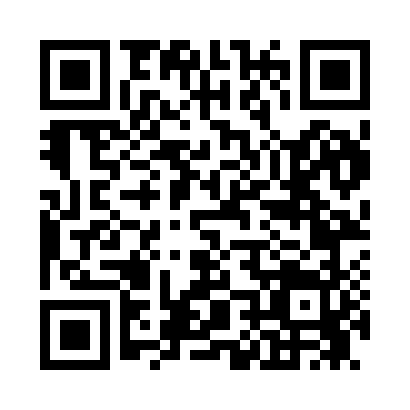 Prayer times for Terlton, Oklahoma, USAMon 1 Jul 2024 - Wed 31 Jul 2024High Latitude Method: Angle Based RulePrayer Calculation Method: Islamic Society of North AmericaAsar Calculation Method: ShafiPrayer times provided by https://www.salahtimes.comDateDayFajrSunriseDhuhrAsrMaghribIsha1Mon4:456:131:305:208:4710:152Tue4:456:131:305:208:4710:153Wed4:466:141:305:208:4710:144Thu4:476:141:315:218:4710:145Fri4:476:151:315:218:4710:146Sat4:486:151:315:218:4610:137Sun4:496:161:315:218:4610:138Mon4:506:161:315:218:4610:129Tue4:506:171:315:218:4610:1210Wed4:516:181:315:218:4510:1111Thu4:526:181:325:218:4510:1112Fri4:536:191:325:218:4410:1013Sat4:546:191:325:218:4410:1014Sun4:556:201:325:228:4410:0915Mon4:556:211:325:228:4310:0816Tue4:566:211:325:228:4310:0717Wed4:576:221:325:228:4210:0718Thu4:586:231:325:228:4110:0619Fri4:596:241:325:228:4110:0520Sat5:006:241:325:228:4010:0421Sun5:016:251:325:218:4010:0322Mon5:026:261:325:218:3910:0223Tue5:036:261:335:218:3810:0124Wed5:046:271:335:218:3710:0025Thu5:056:281:335:218:379:5926Fri5:066:291:335:218:369:5827Sat5:076:301:325:218:359:5728Sun5:086:301:325:218:349:5629Mon5:106:311:325:208:339:5530Tue5:116:321:325:208:329:5431Wed5:126:331:325:208:329:52